In onderstaande schakeling kan men met behulp van schakelaar  kiezen tussen verbinding  of . De schakelaar wordt in positie  gezet en daarna naar positie b verplaatst.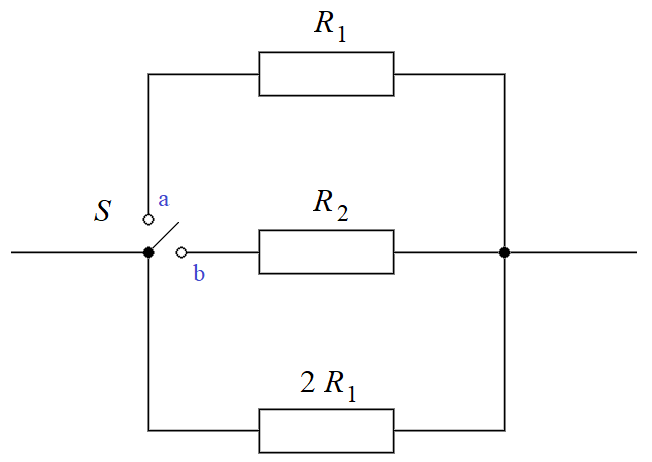 Hoe groot moet je  maken (in verhouding tot ) zodat de vervangingsweerstand verdubbelt zodra de schakelaar van  naar  wordt verplaatst?Antwoord: EIn positie a staat  parallel met  dit levert een vervangingsweerstand van  (het kiezen van een willekeurige waarde voor  werkt ook). Als we dit verdubbelen komen we op  en omdat  parallel staat aan  betekent dat de verhouding tussen  en  een factor 2 zou moeten zijn:
